INFORME DE ACTIVIDADES DE LA DIRECCION DE VINCULACION Y DIFUSION DEL 1° AL 12 Y DEL 29 AL 31 DE JULIO DE 2019FECHA DE ELABORACIÓN:     2 DE AGOSTO DE 2019ELABORADO POR: JESUS RIVERA COYOTZINDirección  de Vinculación                                  INFORME DE ACTIVIDADES DE LA DIRECCION DE VINCULACION Y DIFUSION DEL 1° AL 12 Y DEL 29 AL 31 DE JULIO DE 2019FECHA DE ELABORACIÓN:     2 DE AGOSTO DE 2019ELABORADO POR: CLAUDIA TORRES RIVERADepartamento de Vinculación                                  INFORME DE ACTIVIDADES DE LA DIRECCION DE VINCULACION Y DIFUSION DEL 1° AL 31 DEL MES DE JULIO DE 2019FECHA DE ELABORACIÓN:    05 DE AGOSTO DE 2019  ( Del 13 al 28 de julio de 2019 Vacaciones de Verano 2019)ELABORADO POR:               LCC LUZ EDITH JARAMILLO RAMIREZ                    DIRECCIÓN DE VINCULACIÓNINFORME DE ACTIVIDADES DE LA DIRECCION DE VINCULACION Y DIFUSION DEL 1° AL 30 DEL MES DE JULIO DE 2019FECHA DE ELABORACIÓN: 12 de Agosto de 2019                      ELABORADO POR: Roxana Romero Romero                          Departamento de extensión universitaria. INFORME DE ACTIVIDADES DE LA OFICINA DE DISEÑO Y LOGÍSTICA MES DE JULIO DE 2019FECHA DE ELABORACIÓN: 05 DE AGOSTO DE 2019ELABORADO POR: DG. ROBERTO CARLOS TEYSSIERINFORME DE ACTIVIDADES DE LA DIRECCION DE VINCULACION Y DIFUSION DEL 1° AL 12 Y DEL 29 AL 31 DE JULIO DE 2019FECHA DE ELABORACIÓN:     2 DE AGOSTO DE 2019ELABORADO POR: Eduardo Fernández VázquezDepartamento de Vinculación                                  INFORME DE ACTIVIDADES DE LA DIRECCION DE VINCULACION Y DIFUSION DEL MES DE AGOSTO DE 2019FECHA DE ELABORACIÓN:     2 DE AGOSTO DE 2019ELABORADO POR: JESUS RIVERA COYOTZINDepartamento de Vinculación                                  INFORME DE ACTIVIDADES DE LA DIRECCION DE VINCULACION Y DIFUSION DEL 1° AL 30 DE AGOSTO DE 2019FECHA DE ELABORACIÓN:     6 DE SEPTIEMBRE DE 2019ELABORADO POR: CLAUDIA TORRES RIVERADepartamento de Vinculación                                  INFORME DE ACTIVIDADES DE LA DIRECCION DE VINCULACION Y DIFUSION DEL 1° AL 31 DEL MES DE AGOSTO DE 2019FECHA DE ELABORACIÓN:         05 DE SEPTIEMBRE DE 2019              ELABORADO POR:               LCC LUZ EDITH JARAMILLO RAMIREZ                    DIRECCIÓN DE VINCULACIÓNINFORME DE ACTIVIDADES DE LA DIRECCION DE VINCULACION Y DIFUSION DEL 1° AL 30 DEL MES DE AGOSTO DE 2019FECHA DE ELABORACIÓN: 6 de Septiembre de 2019                      ELABORADO POR: Roxana Romero Romero                          Departamento de extensión universitaria. INFORME DE ACTIVIDADES DE LA OFICINA DE DISEÑO Y LOGÍSTICAMES DE AGOSTO DE 2019FECHA DE ELABORACIÓN: 05 DE SEPTIEMBRE DE 2019ELABORADO POR: DG. ROBERTO CARLOS TEYSSIERINFORME DE ACTIVIDADES DE LA DIRECCION DE VINCULACION Y DIFUSION DEL MES DE AGOSTOFECHA DE ELABORACIÓN:     2 DE AGOSTO DE 2019ELABORADO POR: EDUARDO FERNANDEZ VAZQUEZDepartamento de Vinculación                                  INFORME DE ACTIVIDADES DE LA DIRECCION DE VINCULACION Y DIFUSION DEL MES DE SEPTIEMBREFECHA DE ELABORACIÓN:     10 DE SEPTIEMBRE DE 2019ELABORADO POR: CLAUDIA TORRES RIVERADepartamento de Vinculación                                  INFORME DE ACTIVIDADES DE LA DIRECCION DE VINCULACION Y DIFUSION DEL 2 AL 30 DE SEPTIEMBRE DE 2019FECHA DE ELABORACIÓN:     4 DE OCTUBRE DE 2019ELABORADO POR: CLAUDIA TORRES RIVERADepartamento de Vinculación                                  INFORME DE ACTIVIDADES DE LA DIRECCION DE VINCULACION Y DIFUSION DEL 1° AL 30 DEL MES DE SEPTIEMBRE DE 2019FECHA DE ELABORACIÓN:         02 DE OCTUBRE DE 2019              ELABORADO POR:               LCC LUZ EDITH JARAMILLO RAMIREZ                    DIRECCIÓN DE VINCULACIÓNINFORME DE ACTIVIDADES DE LA DIRECCION DE VINCULACION Y DIFUSION DEL 1° AL 30 DEL MES DE SEPTIEMBRE DE 2019FECHA DE ELABORACIÓN: 2 de Octubre de 2019                      ELABORADO POR: Roxana Romero Romero                          Departamento de extensión universitaria. INFORME DE ACTIVIDADES DE LA OFICINA DE DISEÑO Y LOGÍSTICA MES DE SEPTIEMBRE DE 2019FECHA DE ELABORACIÓN: 07 DE OCTUBRE DE 2019ELABORADO POR: DG. ROBERTO CARLOS TEYSSIERINFORME DE ACTIVIDADES DE LA DIRECCION DE VINCULACION Y DIFUSION MES DE SEPTIEMBRE DEL 2019FECHA DE ELABORACIÓN:     2 DE AGOSTO DE 2019ELABORADO POR: EDUARDO FERNANDEZ VAZQUEZDepartamento de Vinculación                                  FECHAACTIVIDADBENEFICIO O IMPACTO01/07/19Reunión con la Dra. Verónica Cortes Espinosa titular del CIBA para acordar fecha para firma de convenio de colaboraciónFirma de convenio04/07/19Reunión con Clauzter para revisar proceso de avance del diplomado a impartir a docentes de la UPTxDiplomados05/07/19Entrevista para tv Tlaxcala por inauguración de taller de box y presentación de Braulio Ávila como entrenador de la UPTx Entrevista08/07/19Reunión con representantes de la empresa EUSK México para acordar desarrollo de actividades dentro del convenio de colaboraciónBeneficios de convenio09/07/19Reunión del consejo de integración comunitaria en la empresa Bayern en Ixtacuixtla Reunión de trabajo11/07/19Firma de convenio de colaboración con club nahuales Firma de convenio15/07/19Reunión con representantes del municipio de Amaxac para acordar temas del contrato de servicios con respecto al convenio de colaboración.Beneficios de convenioFECHAACTIVIDADBENEFICIO O IMPACTOJulio 2019Gestión y publicación de vacantes para realización de estancias y estadías para las seis ingenierías. Apoyo a la inserción laboralJulio 2019Canalización de vacantes laborales solicitadas por las empresas al área de atención correspondiente en la Oficina de seguimiento de egresados. Apoyo a la inserción laboralJulio 2019Seguimiento a la aplicación del Plan de Control de Visitas Industriales. Seguimiento a las visitas industriales con mayor énfasis en el cumplimiento de objetivos académicos.Julio 2019Gestión y seguimiento de visitas industriales solicitadas por los programas educativos. Formación integralJulio 2019Seguimiento a Propuesta de convenio a: CEDH, Fundación Conde de Valenciana, Asociación 5 de Febrero, Federal Química, Secretaría de Cultura, Alfa Soluciones, ITEA, INEGI.Apoyo a colocación en EstadíasJulio 2019Seguimiento de visitas industriales realizadas durante el cuatrimestreMejora continuaJulio 2019Aplicación de la encuesta de satisfacción de visitas industriales a los estudiantes asistentes.Mejora continuaJulio 2019Alimentación de la base de empresas para seguimientoMejora continua y seguimientoJulio 2019Elaboración de la propuesta de actualización y mejora del Plan de control de Visitas IndustrialesMejora continuaJulio 2019Reuniones con el Maestro Alejandro Méndez para trabajar la revisión al plan de control de Estancias y Estadías en apoyo al proceso de acreditaciónAcreditación de programas1 de julio de 2019Firma de convenio con Consulting and FreelanceEstancias y estadías3 de julio de 2019Reunión para atender a personal de la Universidad Tecnológica de la Mixteca.4 de julio de 2019Asistencia a la reunión de cierre de la Auditoría ExternaMejora continua8 de julio de 2019Reunión con el responsable de Transparencia para subir la información correspondiente a las plataformas Nacional y Estatal9 de julio de 2019Llenado de los formatos correspondientes a reporte de convenios en las plataformas de Transparencia 9 de julio de 2019Apoyo a Ingeniería Industrial para dar información sobre las estancias y estadías a estudiantes de 3°, 6° y 9°.Apoyo a la inserción laboral9 de julio de 2019Atención a la empresa Alfa Soluciones para firma de convenio.Estancias y Estadías9 de julio de 2019Firma de convenio con la Asociación Civil Aliados 5 de febrero.Promoción del deporte10 de julio de 2019Atención a aspirantes que se interesan en ingresar a Ingeniería en Sistemas AutomotricesDifusión12 de julio de 2019Atención a estudiante de 9° de Industrial que solicita apoyo para realizar viaje de empleabilidad15 al 26 de julio de 2019Período vacacional29 de julio de 2019Seguimiento al proyecto de Alarma Vecinal solicitado por el Municipio de AmaxacServicios31 de julio de 2019Reunión para elaboración de contrato de prestación de servicios con el Municipio de AmaxacServicios31 de julio de 2019Asistencia al Curso Taller sobre el uso del mapa Digital de México, por parte de INEGIFECHAACTIVIDADBENEFICIO O IMPACTO1 al 31 de julio de 2019Manejo de Facebook  (Publicación de vacantes y atención a egresados)21348 alcances1 al 31 de julio de 2019Recepción y Promoción de Vacantes (Atención a empresas/egresados )33 Vacantes de empresas personalizadas a la UPTx y 15 vacantes generales del Fideicomiso de los CIX1 al 31 de julio de 2019Reunión con representantes de RH para recibir vacantes de las empresas: UNICAR MEXICANA, COMSERCON, TESA TECHNOLOGY, FYPSA, INDISECT, AMERICAN AXLE, SMP-AUTOMOTIVE, BEKAERT DESLEE, PINTURAS SA DE CV, KIMBERLY CLARK DE MEXICO, ITIZA, PROMAIZMAR, Vinculación con RH de empresas empleadoras de egresados1 al 31 de junio de 2019Atender a aspirantes de nuevo ingreso de manera personalizada de las 6 ingenierías para la segunda convocatoria 2019 (alumnos, docentes, padres de familia y tutores)Promoción y Difusión Académica1 al 31 de julio de 2019Aplicación de encuestas de opinión de empleadores a RH  (Como parte del SGC del subproceso clave de seguimiento de egresados)Seguimiento de Egresados8 al 12 de  julio de 2019Enviar información personalizada  de vacantes a egresados de la publicación del CIXTrabajo Administrativo/Seguimiento de Egresados1 al 31 de junio de 2019Armar y entregar 1  kit de promoción Promoción y Difusión Académica1 al 31 de julio de 2019Captación de información para credenciales de egresados (llenado de fichas de identificación)Seguimiento de Egresados1 al 31 de julio de 2019Reuniones de trabajo en el grupo general y en el transversal para la acreditación a través de CACEI Acreditación/Seguimiento de Egresados/Promoción y Difusión2 al 5 de julio de 2019Auditoria externa del SCGSeguimiento de Egresados/Promoción y Difusión3 de julio de 2019Reunión de trabajo en la Dirección de Vinculación del CecytePromoción y Difusión4-12 de julio de 2019Elaboración y entrega de propuesta de Cuestionario de Egresados 2019Acreditación/Seguimiento de Egresados5 al 11 de julio de 2019Elaboración y entrega de información de Promoción y Difusión Académica a Servicios EscolaresAcreditación/Promoción y Difusión8 al 11 de julio de 2019Llenar y subir formato de transparencia sobre Mecanismos de Participación Social (plataforma estatal y nacional)Seguimiento de Egresados/Transparencia29 al 31 de julio de 2019Solicitud y elaboración de información de seguimiento de egresados para la CGUTYP (entregar el 16 de agosto)Seguimiento de Egresados31 de julio de 2019Coordinar y realizar visita guiada de padres de familia que acompañaron a estudiantes a la aplicación del examen de admisión de la segunda convocatoria de ingresoPromoción y Difusión académicaFECHAACTIVIDADBENEFICIO O IMPACTO1 Julio de 2019Pruebas de sistema de Aplicación móvil y recopilación de datos para los sistemas de medición de nuestra App. Se hacen pruebas con la aplicación que se implementó en diversos eventos para la obtención de métricas en eventos de UPTx1-5 de Julio de 2019Planificación de Clubes Culturales, los cuatro que fundan los clubes universitarios en UPTx. Planificación de eventos. 8-12 de Julio de 2019Planificación de evento ITINERANCIAS de UPTx para Agosto. Se hizo la planificación del evento y la gestión necesaria para llevarlo a cabo.15-29 de Julio de 2019PERIODO VACACIONAL  Periodo vacacional de UPTx 29-31 de Julio de 2019Ausencia por incapacidad laboral Incapacidad por intervención quirúrgica. 1-31 de Julio de 2019Promoción de Clubes culturales de UPTx Se instalan hojas de registro, promocionales en radio, redes, para invitar a los jóvenes a ser parte de los clubes culturales.   FECHAACTIVIDADBENEFICIO O IMPACTO01 Julio 2019Convocatoria Publicitaria Futbol Rápido – Área de DeportesSumar a la comunidad universitaria a las actividades realizadas en el área de deportes.02 Julio 2019Diseño de Imagotipo Fábrica de Software – Ingeniería Tec. InformaciónIdentificar y posicionar con miras al registro de marca.03 Julio 2019Diseño para Feria de Servicios SEPUEDE-UPTx - RectoríaCubrir visualmente el evento para beneficio de las instituciones participantes.04 Julio 2019Diseño para Feria de Servicios SEPUEDE-UPTx - RectoríaCubrir visualmente el evento para beneficio de las instituciones participantes.05 Julio 2019Diseño de Placas para Beetle Volkswagen Lab - TISumar a la Imagen Institucional.05 Julio 2019Diseños de Medios Digitales para Becas de Manutención Informar a través de las plataformas digitales del beneficio.08 Julio 2019Diseño de Publicidad para evento 12 Horas x la Salud – Ing. IndustrialSumar a la comunidad universitaria a las diferentes actividades realizadas en la universidad.09 Julio 2019Diseño de Publicidad y Reconocimientos para Feria del Hombre - Servicio MédicoInformar, difundir y reconocer a administrativos, docentes y médicos involucrados de la feria.10 Julio 2019Diseño Editorial de Carpeta Informativa para Gobierno del Estado - RectoríaInformar del balance de la universidad además de sumar a la imagen institucional. 11 Julio 2019Diseño Editorial de Carpeta Informativa para Gobierno del Estado - RectoríaInformar del balance de la universidad además de sumar a la imagen institucional.12 Julio 2019Diseño de Publicidad para evento denominado Divertiviernes - Sumar a la comunidad universitaria y externos a las diferentes actividades realizadas en la universidad.15 Julio 2019Publicidad Curso de Inglés – Lenguas e InternacionalizaciónSumar a la comunidad universitaria y externos a las actividades realizadas por las ingenierías.16 Julio 2019 Reconocimientos “ WHAT MAKES AN INDUSTRIAL ENGINEER”Reconocer a los docentes con un documento oficial por su apoyo a la institución.17 Julio 2019Reconocimientos Curso de Alemán Nivel 1- Lenguas e InternacionalizaciónReconocer a los alumnos con un documento oficial.18 Julio 2019Diseños y alimentación a redes sociales y página web  – Dir. Vinculación y Difusión / Área de ComunicaciónCaptar la atención de la comunidad estudiantil e informar de las actividades a realizarse.19 Julio 2019 Creación del Manual Institucional (1ra. Etapa) – Universidad PolitécnicaContar con un documento de apoyo y consulta que fortalezca la comunicación visual de la Universidad.22 Julio 2019Catálogo de Cursos de Educación Continua – Educación Continua Crear un catálogo de consulta de todos los cursos y sus docentes ofertados por la universidad.23 Julio 2019Convocatoria RADIO UPTx – Área de ComunicaciónSumar a la comunidad universitaria a las actividades e iniciativas realizadas por la universidad.24 Julio 2019Diseño de Publicidad Clase de Hawaiano y Taitiano – Área de DeportesCrear un catálogo de consulta de todos los cursos y sus docentes ofertados por la universidad.25 Julio 2019Constancias  Ingeniero América LatinaConstar a los docentes con un documento oficial por su apoyo a la institución.26 Julio 2019Diseño Empleabilidad en el bajío – Departamento de VinculaciónPromover, Incentivar y vincular a los alumnos con programas que repercutan en su vida laboral.29 Julio 2019Creación del Manual Institucional (2da. Etapa) – Universidad PolitécnicaContar con un documento de apoyo y consulta que fortalezca la comunicación visual de la Universidad.29 Julio 2019Creación del Manual Institucional (2da. Etapa) – Universidad PolitécnicaContar con un documento de apoyo y consulta que fortalezca la comunicación visual de la Universidad.30 Julio 2019Diseños y alimentación a redes sociales y página web  – Dir. Vinculación y Difusión / Área de ComunicaciónCaptar la atención de la comunidad estudiantil e informar de las actividades a realizarse.31 Julio 2019 Diseño de Logo Equipo de Seguridad y Vigilancia – Seguridad y Vigilancia Sumar a la Imagen Institucional.31 Julio 2019Constancias Inducción a la Gestión de la Calidad – SCG UPTxConstar al personal administrativo de nuevo ingreso con un documento oficial por su apoyo a la institución.FECHAACTIVIDADBENEFICIO O IMPACTO8 DE JULIOTitulación de Programa Académico 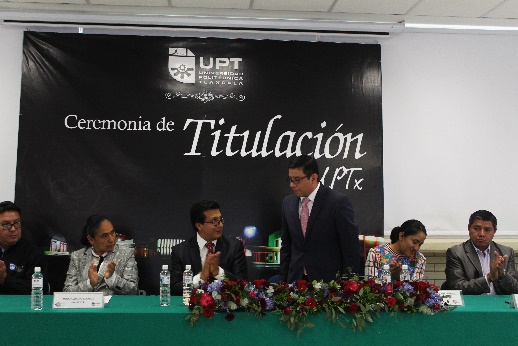 9 DE JULIO Titulación de Programa Académico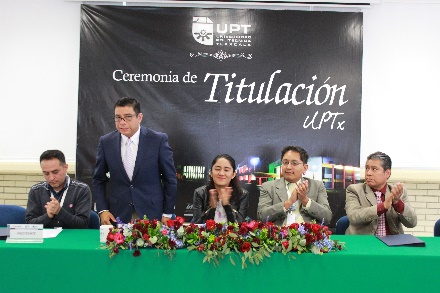 10 DE JULIO Titulación de Programa Académico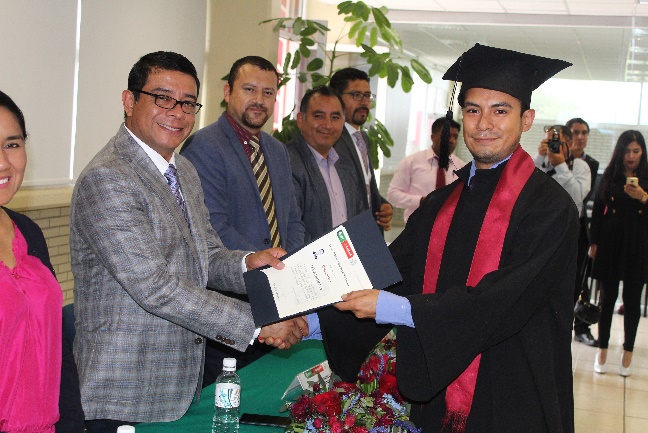 11 DE JULIOFirma de convenio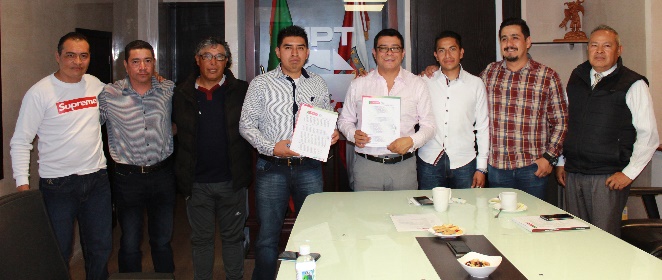 FECHAACTIVIDADBENEFICIO O IMPACTO01/08/19Se envía solicitud para visita a VW Silao para acordar una posible firma de convenio de colaboración Mejora de Vinculación05/08/19Entrevista con cesar munguia de la empresa ima para lograr un convenio de colaboración para apoyar al desarrollo de la carrera ing. automotrizMejora de inserción laboral07/08/19Reunión con miembros del club nahuales para acordar fecha para la foto oficial del club y la universidadVinculación09/08/19Asistencia a la inauguración de la exposición de pinturas de Mauricio castillo en la presidencia municipal de Tlaxcala como parte de las actividades acordadas en el convenio de colaboración.Beneficios de convenio10/08/19Entrevista con Israel Guadalupe Pérez Flores para acordar visita y posible firma de convenio con la empresa schnellecke logistics Silao.Propuesta de firma de convenio16/08/19Entrevista con personal de la empresa grand cowork para acordar condiciones para aceptar jóvenes en estancias y estadías como seguimiento al convenio de colaboración Apoyo de colocación de estancias y estadias21/08/19Reunión con José Camacho para revisar los elementos del diplomado a impartirse en la UPTx por parte del clauzterPropuesta de diplomados26/08/19Revisión del contrato de servicios con el municipio de Amaxac derivado del convenio de colaboración  Beneficios de convenio de Colaboración28/08/19Asistencia a la cena con miembros del clauzter para acordar calendario de fechas para eventos en los que pudiera participar la UPTxOrganización con Cluster AutomotrizFECHAACTIVIDADBENEFICIO O IMPACTOAgosto 2019Canalización de vacantes laborales solicitadas por las empresas al área de atención correspondiente en la Oficina de seguimiento de egresadosApoyo a la inserción laboralAgosto 2019Gestión y publicación de vacantes para realización de estancias y estadías para las seis ingenierías.Apoyo a la inserción laboralAgosto 2019Seguimiento a la aplicación del Plan de Control de Visitas Industriales. Seguimiento a las visitas industriales con mayor énfasis en el cumplimiento de objetivos académicos.Agosto 2019Gestión y seguimiento de visitas industriales solicitadas por los programas educativos. Formación integralAgosto 2019Seguimiento a Propuesta de convenio a: CEDH, Fundación Conde de Valenciana, Federal Química, Secretaría de Cultura, Alfa Soluciones, ITEA, INEGI, Cognitia, A.C., SEDECO, DTI Consultores, Malta Texo, Arcomet.Apoyo a colocación en EstadíasAgosto 2019Seguimiento de visitas industriales realizadas durante el cuatrimestreMejora continuaAgosto 2019Aplicación de la encuesta de satisfacción de visitas industriales a los estudiantes asistentes.Mejora continuaAgosto 2019Alimentación de la base de empresas para seguimientoMejora continua y seguimientoAgosto 2019Entrega final de la propuesta de actualización y mejora del Plan de control de Visitas Industriales y sus formatos.Mejora continuaFirma de convenio con Estancias y estadíasAgosto 2019Atención a aspirantes que se interesan en ingresar a Ingeniería en Sistemas AutomotricesDifusiónAgosto 2019Atención a estudiante de 9° de Industrial que solicita apoyo para realizar viaje de empleabilidad a Silao, Guanajuato.Agosto 2019Seguimiento a firma de contrato para proyecto de Alarma Vecinal solicitado por el Municipio de AmaxacServicios6 de agosto de 2019Reunión con el Mtro. Froylán Pérez para recibir su asesoría sobre temas de acreditación de programasAcreditación15 de agosto de 2019Reunión de Acreditación de programas para retroalimentar con información de Visitas, Estancias y estadías y Convenios.Acreditación16 de agosto de 2019Reunión con el Director de Vinculación para tratar sobre la propuesta de Foros con personalidades de todos los ámbitos. Se le solicita propuesta de cartel al Diseñador.Eventos para formación integral.16 de agosto de 2019Reunión general de acreditación de programas donde se informó del avance de la información de las áreas transversales.AcreditaciónAgosto 2019Reuniones con Javier Carmona de la Fábrica de software para hacer mejoras en el Sistema de Estancias y estadías23 de agosto de 2019Revisión de CV´s de estudiantes para insertarse en estancias y estadías.Inserción en estancias y estadías23 de agosto de 2019Llamadas y correos a 5 empresas para apoyar a estudiante en su colocaciónInserción en estancias y estadías23 de agosto de 2019Respuesta a Cody Sur Group para seguimiento a gestión de convenio de estancias y estadíasInserción en estancias y estadías28 de agosto de 2019Coordinación del préstamo  de la Sala de Maestros a CANACINTRA Tlaxcala para llevar a cabo una reunión con responsables de Recursos Humanos.Inserción en estancias y estadías29 de agosto de 2019Atención a la Asociación Ecologista Patos Verdes al rescate A.C.Inserción en estancias y estadíasFECHAACTIVIDADBENEFICIO O IMPACTO1 al 31 de agosto de 2019Manejo de Facebook  (Publicación de vacantes y atención a egresados)43138 alcances1 al 31 de agosto de 2019Recepción y Promoción de Vacantes (Atención a empresas/egresados )28 Vacantes de empresas personalizadas a la UPTx y 30 vacantes generales del Fideicomiso de los CIX1 al 31 de agosto de 2019Reunión con representantes de RH para recibir vacantes de las empresas: PROCESOS Y MANUFACTURAS LOZANO, GRUPO COMSERCON SA DE CV, SYPROMEX, MICROFIBRES TECHNOLOGIES S DE RL DE CV, LAVRTEX, FERIA DE EMPLEO JOVENES SNE, MOBIL/LUBCEN, PIXSOFT, UPTX, TALENCA, ITALPASTA.Vinculación con RH de empresas empleadoras de egresados1 al 31 de agosto de 2019Atender a aspirantes de nuevo ingreso de manera personalizada de las 6 ingenierías para la segunda convocatoria 2019 y de la primera convocatoria 2019 de la Ingeniería en sistemas Automotrices (alumnos, docentes, padres de familia y tutores)Promoción y Difusión Académica1 al 31 de agosto de 2019Aplicación de encuestas de opinión de empleadores a RH  (Como parte del SGC del subproceso clave de seguimiento de egresados)Seguimiento de Egresados8 al 16 de  agosto de 2019Enviar información personalizada  de vacantes a egresados de la publicación del CIXTrabajo Administrativo/Seguimiento de Egresados1 al 31 de agosto de 2019Armar y entregar 7  kits de promoción Promoción y Difusión Académica1 al 31 de agosto de 2019Captación de información para credenciales de egresados (llenado de fichas de identificación)Seguimiento de Egresados1 al 31 de agosto de 2019Reuniones de trabajo en el grupo general y en el transversal para la acreditación a través de CACEI Acreditación/Seguimiento de Egresados/Promoción y Difusión1 al 16 de agosto de 2019Solicitud y elaboración de información de seguimiento de egresados para la CGUTYP (entregar el 16 de agosto)Seguimiento de Egresados12 de agosto de 2019Fecha límite para entrega de 10 preguntas por ingeniería para el cuestionario de seguimiento de egresados para la acreditaciónSeguimiento de Egresados23 de agosto de 2019Fecha límite para la integración de cuestionarios por PESeguimiento de Egresados30 de agosto de 2019Fecha límite para la captura de información en Google Forms de cuestionario de egresadosSeguimiento de Egresados30 de agosto de 2019Fecha límite para la elaboración de base de datos de egresados cohorte 2011//14 y 2012/15Seguimiento de Egresados30 de agosto de 2019Fecha límite para establecimiento de universo y muestra de egresados por ingeniería y cohorte generacionalSeguimiento de Egresados30 de agosto de 2019Fecha límite para designación de encuestadores por ingeniería para la aplicación del cuestionario de seguimiento de egresadosSeguimiento de Egresados19 de agosto de 2019Elaboración y entrega de información de encuestas de salida sobre estancias y estadías al departamento de vinculación de la UPTxSeguimiento de Egresados21 de agosto de 2019Curso de capacitación en la Asociación de especialistas en atracción de talento en la Cd. De PueblaSeguimiento de Egresados y Bolsa de Trabajo16 al 30 de agosto de 2019Impresión y lectura del instrumento armonizado para la evaluación de acreditación por  CACECAAcreditación28 de agosto de 2019Octava reunión de trabajo del SIEE en AMATECHSeguimiento de Egresados y Bolsa de Trabajo30 de agosto de 2019Elaboración de ficha informativa para evento de inauguración de ciclo escolar 2019-2020Promoción y Difusión AcadémicaFECHAACTIVIDADBENEFICIO O IMPACTO1 Agosto de 2019Reunión para formación de comité de cultura.Se forma el comité de cultura para poder apoyar a los jóvenes en los diversos proyectos culturales de UPTx.5-9 Agosto de 2019Planeación para los clubes culturales UPTx.Se planean los clubes de cultura, se recaban más de 300 interesados en listas, apoyados por el comité, y se les da seguimiento. 12-16 Agosto de 2019Planificación de evento ITINERANCIAS de UPTx para el 5 de septiembre. Se hizo la planificación del evento y la gestión necesaria para llevarlo a cabo, se montó la exposición, se hizo la identidad gráfica, el programa y la difusión en todas las plataformas UPTx.19-23 Agosto de 2019Planificación de la Ponencia: El amor en tiempos de WhatsApp, para el 12 de septiembre.   Se hizo la planificación del evento y la gestión necesaria para llevarlo a cabo, se hizo la identidad gráfica, el programa y la difusión en todas las plataformas UPTx.26-30 Agosto de 2019Scouting en Gimnasio para acreditación de CACEISe hizo el levantamiento en el gimnasio y una observación minuciosa para poder registrar las oportunidades de mejora en vías de ser acreditados para CACEI.  21 de Agosto de 2019Entrega de Obra de Exposición  Se entregó la obra prestada a la gestora cultural Yuria Eldia.   20- 30 AgostoPlaneación para el curso intensivo de Emprendedores para ingeniería mecatrónica, curso del 17-20 de Septiembre.Se crea un concepto de trabajo colaborativo con CIDEN y DH para organizar talleres con fines de usar herramientas concretas para las ingenierías con enfoques de liderazgo y emprendimiento.FECHAACTIVIDADBENEFICIO O IMPACTO01 Agosto 2019Convocatoria Buscamos tu talento - RectoríaSumar profesionales de distintas ramas para integrarse a laborar en la universidad.02 Agosto 2019Diseño de Material para contingente cívico - Área de DeportesCrear material visual para los diferentes eventos cívicos donde la universidad tiene cabida. (Desfiles) 05 Agosto 2019Campaña Día Naranja - Igualdad de GeneroInvitar y concientizar a la comunidad universitaria a ser empáticos con problemas sociales.06 Agosto 2019Publicidad El amor en los tiempos del WhtasApp - Extensión universitariaSumar a la comunidad universitaria a las actividades e iniciativas realizadas por la universidad.07 Agosto 2019Marbete para vehículos - Servicios EscolaresContar con un elemento grafico para identificar y controlar a los vehículos pertenecientes a la universidad.09 Agosto 2019Señalética de Equipo de seguridad personal - Ing. BiotecnologíaContar con visuales gráficos que permitan a los alumnos entender las necesidades para acceder a los laboratorios.12 Agosto 2019Cartel de Residuos - Ing. BiotecnologíaContar con material informativo de suma importancia para el uso de materiales en los laboratorios.13 Agosto 2019Letreros Personificadores Laboratorios - Ing. BiotecnologíaContar con material informativo de suma importancia para el uso de materiales en los laboratorios.14 Agosto 2019Logotipo Escenario Foro de Experiencias - Vinculación y DifusiónSumar elementos visuales para la identidad y convocatoria de las actividades de la universidad.15 Agosto 2019Master Clase Fitness - Área de DeportesSumar a la comunidad universitaria a las actividades e iniciativas realizadas por la universidad.16 Agosto 2019Letreros Aulas Nuevo cuatrimestre - IngenieríasContar con señalética para la identificación de espacios.19 Agosto 2019Publicidad para redes sociales – Dir. Vinculación y Difusión / ComunicaciónAumentar el flujo de información para sumar seguidores.20 Agosto 2019Foro Posgrado - Dir. Investigación y PosgradoSumar a la comunidad universitaria a las actividades e iniciativas realizadas por la universidad.21 Agosto 2019Desarrollo del Manual Institucional (2da. Etapa) – Universidad PolitécnicaContar con un documento de apoyo y consulta que fortalezca la comunicación visual de la Universidad.22 Agosto 2019Desarrollo del Manual Institucional (2da. Etapa) – Universidad PolitécnicaContar con un documento de apoyo y consulta que fortalezca la comunicación visual de la Universidad.23 Agosto 2019Publicidad Líneas y Pinceladas del Tiempo – Itinerancias, Ext. UniversitariaConvocar al espacio dedicado al arte y sus diferentes expresiones artísticas.26 Agosto 2019Publicidad Nahuales F.C - Área de DeportesSumar a la comunidad universitaria a las actividades e iniciativas realizadas por la universidad.27 Agosto 2019Re-diseño Pagina Web – Dirección de SistemasRe diseñar y aumentar el flujo de información gráfica para sumar seguidores.28 Agosto 2019Re-diseño Pagina Web – Dirección de SistemasRe diseñar y aumentar el flujo de información gráfica para sumar seguidores.29 Agosto 2019Material bienvenida Ciclo Escolar 2019 - 2020 - RectoríaSumar elementos visuales para la identidad y convocatoria de las actividades de la universidad.30 Agosto 2019Material bienvenida Ciclo Escolar 2019 - 2020 - RectoríaSumar elementos visuales para la identidad y convocatoria de las actividades de la universidad.FECHAACTIVIDADBENEFICIO O IMPACTO15Inauguración 6° Concurso de Redes UPTx.
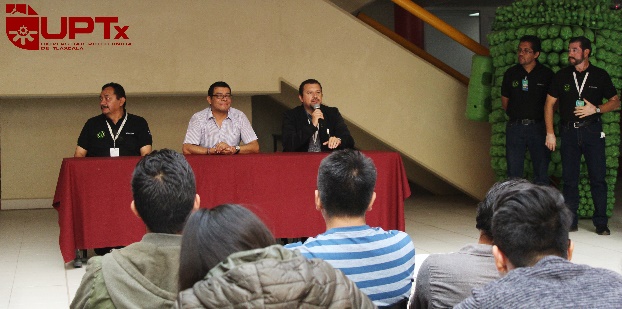 Desarrollo de habilidades computacionales15Charla con estudiantes. 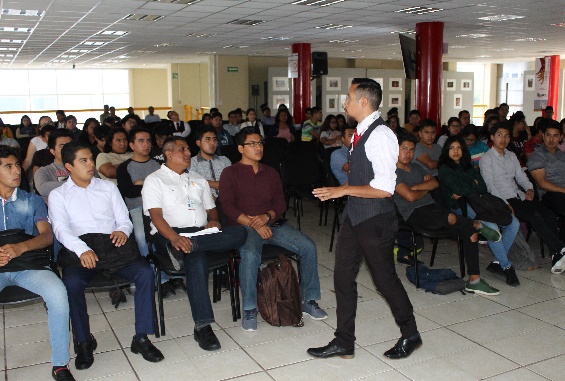 Intercambio de ideas sobre las aptitudes para verder.16Inauguración 2° Foro de Posgrado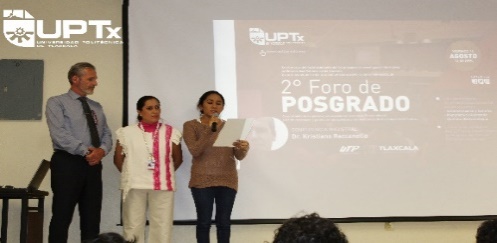 Fortalecimiento de la imagen académica de la Universidad.FECHAACTIVIDADBENEFICIO O IMPACTO01/09/19Asistencia a la Presentación del segundo foro de proveeduría regional corredor industrial zona centro convocado por el SEDECO y el clauzterReunion de trabajo11/09/19Firma de convenio con el Hospital de la Ceguera Conde de ValencianoFirma de convenio12/09/19Firma de contrato de servicios de AmaxacFirma de contato.13/09/19Firma de carta de Intención con Cloud Group, Gonzalo Pinto Rojado de EspañaFirma de carta de intención.13/09/19Ceremonia Alusiva al CCIX Aniv. De la Independencia en la UPTx y verbena popular Ceremonia de 16 de septiembre.16/09/19Asistencia a la Ceremonia Alusiva al CCIX Aniv. De la Independencia y desfile Cívico-Militar Ceremonia de 16 de septiembre.17/09/19Asistencia como ponente a la conferencia de la CEDH presos de Guantánamo Participación de ponente.19/09/19Asistencia a visita industrial y de vinculación a la empresa schnellecke logistics en Silao Guanajuato Trabajo de vinculación y mejora para estancias y estadías.20/09/19Asistencia a visita industrial y de vinculación a la empresa VW en Silao GuanajuatoTrabajo de vinculación y mejora para estancias y estadías.24/09/19Reunión con jóvenes que visitaron las empresas Schnellecke y VW para aplicar la encuesta de satisfacciónTrabajo de vinculación y mejora para estancias y estadíasFECHAACTIVIDADBENEFICIO O IMPACTOSeptiembre 2019Canalización de vacantes laborales solicitadas por las empresas al área de atención correspondiente en la Oficina de seguimiento de egresadosApoyo a la inserción laboralSeptiembre 2019Gestión y publicación de vacantes para realización de estancias y estadías para las seis ingenierías.Apoyo a la inserción laboralSeptiembre 2019Seguimiento a la aplicación del Plan de Control de Visitas Industriales. Seguimiento a las visitas industriales con mayor énfasis en el cumplimiento de objetivos académicos.Septiembre 2019Gestión y seguimiento de visitas industriales solicitadas por los programas educativos. Formación integralSeptiembre 2019Seguimiento a Propuesta de convenio a: CEDH, Federal Química, Secretaría de Cultura, ITEA, INEGI, Capital Conection, SEDECO, Alimentos Texo, CIBA, Patos Verdes al Rescate, Schnellecke Logistics, DTI Consultores, Thyssenkrupp Metalúrgica, Instituto Superior Tecnológico de Las Choapas, Veracruz, CONALEP.Apoyo a colocación en EstadíasSeptiembre 2019Aplicación de la encuesta de salida para recién egresadosApoyo a seguimiento de egresadosSeptiembre 2019Seguimiento de visitas industriales realizadas durante el cuatrimestreMejora continuaSeptiembre 2019Alimentación de la base de empresas para seguimiento.Mejora continua y seguimiento5 de septiembre de 2019Entrega de información al Drive para la Acreditación de los programas11 de septiembre de 2019Firma de convenio con Fundación Conde de Valenciana.Estancias y estadías y Descuentos en servicio médico oftalmológico.Septiembre 2019Gestión de la visitas a VW Silao y Schnellecke Logistics, Silao Gto.Septiembre 2019Coordinación de la realización del viaje realizado a las empresas VW y Schnellecke Logistics en Silao Guanajuato.Empleabilidad12 de septiembre de 2019Firma de contrato para proyecto de Alarma Vecinal solicitado por el Municipio de AmaxacServicios12 de septiembre de 2019Impartición de plática sobre “Buenas prácticas de asesoría interna” a asesores de la academia de TIMejora continua13 de septiembre de 2019Firma de Carta de Intención con la empresa española The Cloud GroupInserción laboral y estancias y estadías.13 de septiembre de 2019Asistencia a reunión sobre Control Interno.Septiembre 2019Elaboración del Formato 911Septiembre 2019Reuniones con el Dr. Antonio Juárez para mejorar el Sistema de Estancias y estadías19 de septiembre de 2019Participación en el Mega Simulacro en conmemoración de los eventos de 1985 y 2017 Septiembre 2019Atención a la Asociación Ecologista Patos Verdes al rescate A.C.Inserción en estancias y estadías26 de septiembre de 2019Asistencia a reunión para apoyar el estudio de factibilidad de las nuevas Maestrías en TI y en Administración30 de septiembre de 2019Propuesta de convenio con el Ayuntamiento de Huamantla.30 de septiembre de 2019Contacto con la nueva director de Vinculación de CECYTE para actualización de convenio de Pases Directos.FECHAACTIVIDADBENEFICIO O IMPACTO1 al 30 de septiembre de 2019Manejo de Facebook  (Publicación de vacantes y atención a egresados)51732 alcances1 al 30 de septiembre de 2019Recepción y Promoción de Vacantes (Atención a empresas/egresados )93 Vacantes de empresas personalizadas a la UPTx y 25 vacantes generales del Fideicomiso de los CIX1 al 30 de septiembre de 2019Reunión con representantes de RH para recibir vacantes de las empresas: BEKAERT DESLEE, SQS, PEMEX, CONEXIS DE MEXICO TI, BIT BBVA, VW SILAO, TIENDA PAGOVinculación con RH de empresas empleadoras de egresados1 al 30 de septiembre de 2019Atender a aspirantes de nuevo ingreso de manera personalizada de las 7 ingenierías para la segunda convocatoria 2019 y de la primera convocatoria 2019 de la Ingeniería en sistemas Automotrices (alumnos, docentes, padres de familia y tutores) y la Convocatoria de Intermedios.Promoción y Difusión Académica1 al 30 de septiembre de 2019Aplicación de encuestas de opinión de empleadores a RH  (Como parte del SGC del subproceso clave de seguimiento de egresados)Seguimiento de Egresados6 al 19 de  septiembre de 2019Enviar información personalizada  de vacantes a egresados de la publicación del CIXTrabajo Administrativo/Seguimiento de Egresados1 al 30 de septiembre de 2019Armar y entregar 4  kits de promoción Promoción y Difusión Académica1 al 30 de septiembre de 2019Captación de información para credenciales de egresados (llenado de fichas de identificación)Seguimiento de Egresados1 al 30 de septiembre de 2019Reuniones de trabajo en el grupo general y en el transversal para la acreditación a través de CACEI  Y CACECAAcreditación/Seguimiento de Egresados/Promoción y Difusión/Ing. Financiera2 al 6 de septiembre de 2019Capacitación a docentes encuestadores para la aplicación de los cuestionarios de seguimiento de egresados de 5 ingenierías de egresados por PE de egresados cohorte 2011//14 y 2012/15 en Google FormsSeguimiento de Egresados9  de septiembre de 2019Inicio de aplicación de cuestionarios de egresados por PE de egresados cohorte 2011//14 y 2012/15 en Google FormsSeguimiento de Egresados2 de septiembre de 2019Apoyo en el evento de Inauguración del Ciclo Escolar 2019-2020 de la UPTXActividades de RRPP2 y 3 de septiembre de 2019Envío de información a los PA y docentes para curso de capacitación y aplicación de Cuestionarios (Bases de Datos)Seguimiento de Egresados3 de septiembre de 2019Reunión de trabajo en Secretaría Académica para planeación de curso-tallerPromoción y Difusión4 de septiembre de 2019Recorrido guiado a personal de AuditoríaPromoción y Difusión4 de septiembre de 2019Solicitud de material de Promoción y Difusión a Diseño Gráfico y Recursos MaterialesPromoción y Difusión5 de septiembre de 2019Solicitud de diseño de preguntas específicas de Ingeniería Financiera para el Cuestionario de Seguimiento de EgresadosSeguimiento de Egresados6 al 19 de septiembre de 2019Apoyo para la vinculación de egresado laborando en Schnellecke Logístic BU Planta General Motors y visita a Silao de estudiantes y egresados UPTxSeguimiento de Egresados6 de septiembre de 2019Reunión de trabajo con la dirección de Planeación para mejorar la mismaSeguimiento de Egresados9 de septiembre de 2019Reclutamiento y selección de la empresa SQS en la UPTx con apoyo de Seguimiento de Egresados y Bolsa de TrabajoSeguimiento de Egresados9 de septiembre de 2019Elaboración y entrega de información estadística a Posgrado sobre Seguimiento de EgresadosSeguimiento de Egresados13 al 20 de septiembre de 2019Elaboración y entrega de información sobre egresados desde la primera generación 2008 hasta la última 2018 para la plataforma de la CGUPyT y SHCPSeguimiento de Egresados13 de septiembre de 2019Reunión de trabajo “Segunda sesión extraordinaria del Comité de Control Interno de la UPTx”Administrativo17 al 30 de septiembre de 2019Elaboración del Calendario de Feria de Tlaxcala 2019, solicitud de espacio de stand y seguimiento de actividades preFeriaPromoción y Difusión17 y 24 de septiembre de 2019Envío de información de número de Cuestionarios aplicados por semana a cada uno de los PASeguimiento de Egresados18  de septiembre de 2019Reunión de trabajo con la oficina del SGCSeguimiento de Egresados y Promoción y Difusión19 de septiembre de 2019Reunión de trabajo con el SEE de Zacatelco, para apoyo en la Feria de TrabajoSeguimiento de Egresados y Bolsa de Trabajo19 al 27 de septiembre de 2019Elaboración y entrega de cronograma y asignación de visitas a Ferias de Orientación Vocacional de los Cecytes. De octubre a diciembre de 2019, a los PE de las 7 ingenierías.Promoción y Difusión Académica19 de septiembre de 2019Reunión de trabajo para actualización del PID de la UPTxAdministrativo20 de septiembre de 2019Reunión de trabajo en la Dirección de Vinculación del CecytePromoción y Difusión23 de septiembre de 2019Entrega del Anexo G de Promoción y Difusión AcadémicaPromoción y Difusión Académica23 de septiembre de 2019Entrega y capacitación sobre material de CACECA y Seguimiento de Egresados al Dr. Jorge Alberto Sánchez Martínez de Ing. financieraAcreditación26 de septiembre de 2019Reunión de trabajo con Posgrado para apoyo en el Tema de Mercado Laboral Seguimiento de EgresadosFECHAACTIVIDADBENEFICIO O IMPACTO5 de septiembre de 2019Reunión para formación de comité de cultura.Se forma el comité de cultura para poder apoyar a los jóvenes en los diversos proyectos culturales de UPTx.4 de septiembre de 2019Feria de Clubes culturales y deportivos UPTx.Se planean los clubes de cultura, se recaban más de 300 interesados en listas, apoyados por el comité, y se les da seguimiento. 5 de septiembre de 2019Evento ITINERANCIAS de UPTx con Javier Guerrero.Se hizo la planificación del evento y la gestión necesaria para llevarlo a cabo, se montó la exposición, se hizo la identidad gráfica, el programa y la difusión en todas las plataformas UPTx.12 de septiembre de 2019Ponencia: El amor en tiempos de WhatsApp, con IMANISe hizo la planificación del evento y la gestión necesaria para llevarlo a cabo, se hizo la identidad gráfica, el programa y la difusión en todas las plataformas UPTx.13 de septiembre de 2019Apoyo en la ceremonia de conmemoración de la independencia. Se hizo el levantamiento en el gimnasio y una observación minuciosa para poder registrar las oportunidades de mejora en vías de ser acreditados para CACEI.  17-20 de septiembre de 2019Taller EM-PRENDE (Solid Works &Photoshop)   Curso intensivo de Emprendedores para ingeniería mecatrónica, curso del 17-20 de Septiembre.Se crea un concepto de trabajo colaborativo con CIDEN y DH para organizar talleres con fines de usar herramientas concretas para las ingenierías con enfoques de liderazgo y emprendimiento. 20-30 de septiembre de 2019Gestión de Clubes: Salones, material, equipos, audiciones, etc. Dar servicios de Clubes Culturales para UPTx20-30 de septiembre de 2019Gestiones para los eventos del mes de Octubre.Eventos de ITINERANCIAS Visita rector ChapingoConferencias 20-30 de septiembre de 2019Trabajo del proyecto de Educación Integral para Dirección de Planeación El proyecto de Planeación ayudará a que podamos ofrecer servicios de manera integral en la universidad. FECHAACTIVIDADBENEFICIO O IMPACTO02 Septiembre 2019Publicidad Entrevistas de Trabajo Exitosas – Sría. Académica Sumar a alumnos de las diferentes ingenierías a integrarse y aprender sobre el tema.03 Septiembre 2019Propuesta para rediseños de Gimnasio Leones Blancos - Área de DeportesCrear material visual para los diferentes espacios que contempla el gimnasio universitario. 04 Septiembre 2019Publicidad para visita de Volkswagen Planta Silao – Dir. VinculaciónConvocar, sumar y vincular alumnos interesados en las industrias fuera del estado05 Septiembre 20192da. Campaña de Salud Visual – Área de Servicio MédicoSumar a la comunidad universitaria a las actividades e iniciativas realizadas por la universidad.06 Septiembre 2019Publicidad Coeducación en temas de género – Área de Igualdad de GeneroSumar a la comunidad universitaria a las actividades e iniciativas realizadas por la universidad.09 Septiembre 2019Publicidad para audición de canto e instrumentos – Dpto. Extensión UniversitariaSumar a la comunidad universitaria a las actividades e iniciativas realizadas por la universidad.10 Septiembre 2019Publicidad para concurso de Fotografía Interna UPTx – Dir. Mecatrónica Sumar a la comunidad universitaria a las actividades e iniciativas realizadas por la universidad.11 Septiembre 2019Publicidad para Mega Clase Fitness – Área de DeportesSumar a la comunidad universitaria a las actividades e iniciativas realizadas por la universidad.12 Septiembre 2019Publicidad Conferencia Los E-Sports - RectoríaSumar a la comunidad universitaria a las actividades e iniciativas realizadas por la universidad.13 Septiembre 2019Diseño preventivo para simulacro 19 septiembre – Coord. Protección Civil UPTxInvitación a la civilidad y solidaridad de los alumnos frente a las contingencias.16 Septiembre 2019Publicidad EmPRENDE Semana intensa de cursos – Ext. UniversitariaSumar a la comunidad universitaria a las actividades e iniciativas realizadas por la universidad.17 Septiembre 2019Publicidad para redes sociales – Dir. Vinculación y Difusión / ComunicaciónAumentar el flujo de información para sumar seguidores.18 Septiembre 2019Publicidad para curso de Idiomas – Área de Idiomas e InternacionalizaciónSumar a la comunidad universitaria a las actividades e iniciativas realizadas por la universidad.19 Septiembre 2019Desarrollo del Manual Institucional (2da. Etapa) – Universidad PolitécnicaContar con un documento de apoyo y consulta que fortalezca la comunicación visual de la Universidad.20 Septiembre 2019Desarrollo del Manual Institucional (2da. Etapa) – Universidad PolitécnicaContar con un documento de apoyo y consulta que fortalezca la comunicación visual de la Universidad.23 Septiembre 2019Diseño de material promocional utilitario  e informativo – Promoción y DifusiónContar con material propicio para dar difusión de la oferta educativa de la universidad.24 Septiembre 2019Diseño de material promocional utilitario  e informativo – Promoción y DifusiónContar con material propicio para dar difusión de la oferta educativa de la universidad.25 Septiembre 2019Re-diseño Pagina Web – Dirección de SistemasRe diseñar y aumentar el flujo de información gráfica para sumar seguidores.28 Septiembre 2019Publicidad para credencial de descuento – Área de BecasSumar a la comunidad universitaria a las actividades e iniciativas realizadas por la universidad.29 Septiembre 2019Banner promocionales para difundir becas – Área de BecasInvitar a los alumnos a acercarse para beneficiarse de las becas ofrecidas a nivel estatal.30 Septiembre 2019Publicidad Torneo de Basquetbol – Área de Deportes Sumar a la comunidad universitaria a las actividades e iniciativas realizadas por la universidad.31 Septiembre 2019Publicidad Violencia de Genero – Área de Igualdad de GeneroSumar a la comunidad universitaria a las actividades e iniciativas realizadas por la universidad.FECHAACTIVIDADBENEFICIO O IMPACTO11Firma de convenio con AC.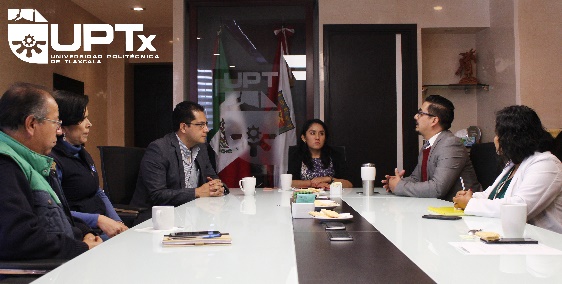 12Conferencia E-Sports en México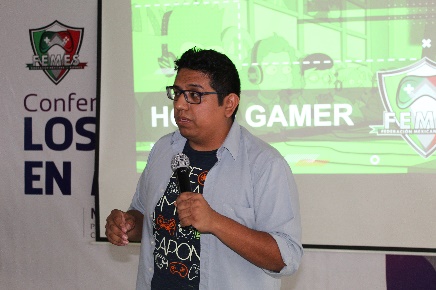 17Curso de Inducción a Alumnos Nuev Ingreso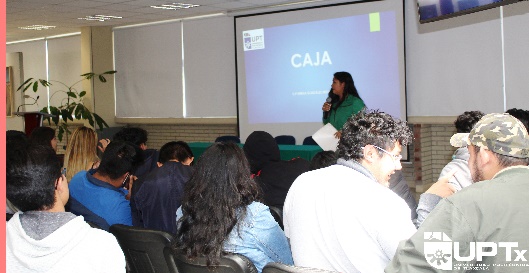 19Simulacro #19S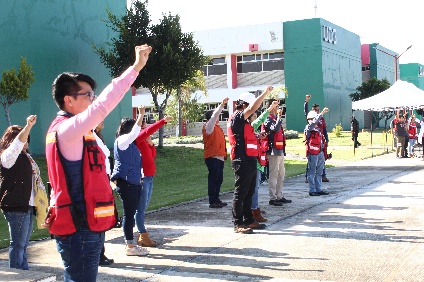 23Inauguración Semana de Género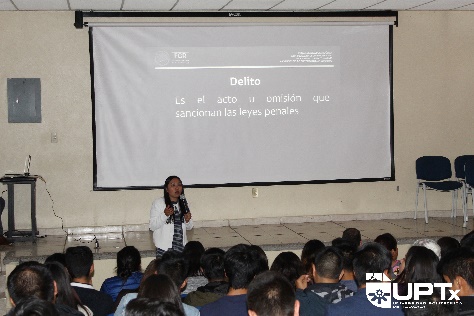 30Plática Ingeniería Financiera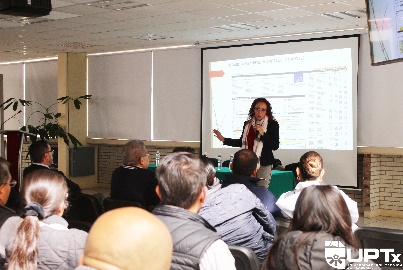 